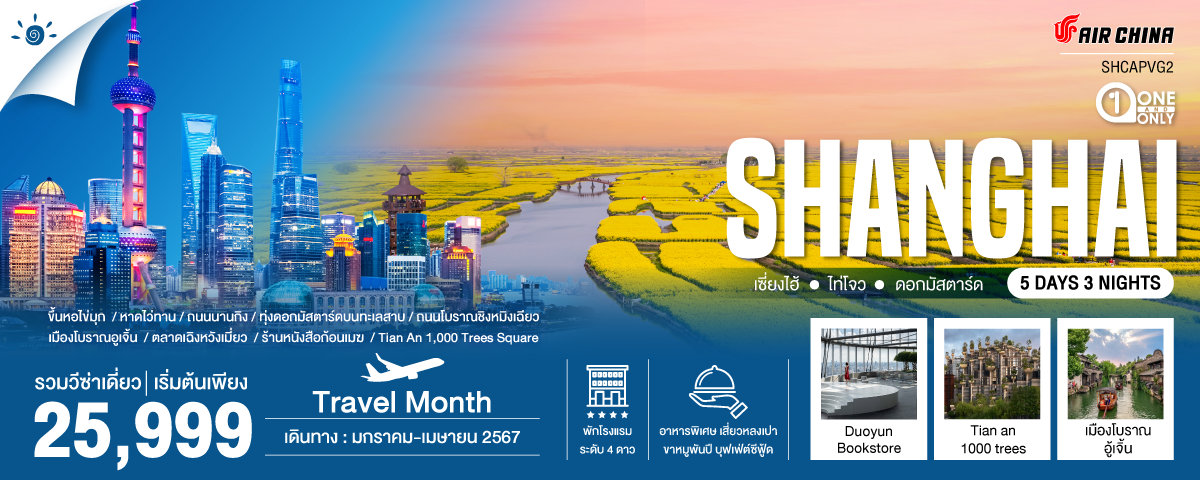 โปรแกรมการเดินทาง22.00 น.	 พร้อมกันที่ ท่าอากาศยานสุวรรณภูมิ ณ อาคารผู้โดยสารขาออก (ระหว่างประเทศ) ชั้น 4 ประตู 9 บริเวณ ISLAND-U สายการบิน AIR CHINA (CA) โดยมีเจ้าหน้าที่จากทางบริษัทฯ คอยต้อนรับ และอำนวยความสะดวกแด่ท่านก่อนออกเดินทาง01.40 น.	เหินฟ้าสู่ เซี่ยงไฮ้ โดยสายการบิน AIR CHINA เที่ยวบินที่ CA806  	(บริการอาหารว่างบนเครื่อง) 		07.00 น.	เดินทางถึง ท่าอากาศยานผู่ตง มหานครเซี่ยงไฮ้ “ นครปารีสแห่งตะวันออก ” ปัจจุบันเซี่ยงไฮ้เป็นศูนย์กลางอุตสาหกรรมที่ใหญ่ที่สุดของจีนแบ่งออกเป็น 2 เขต คือ เขตผู่ตงใหม่ และเขตผู่ซีเมืองเก่ากั้นโดยแม่น้ำหวงผู่ หลังผ่านพิธีการตรวจคนเข้าเมืองและรับสัมภาระเรียบร้อยแล้ว บริการท่านด้วย KFC ท่านละ 1 ชุด   นำท่านเดินทางสู่หอไข่มุก เพื่อ ขึ้นหอไข่มุก ตั้งอยู่ฝั่งผู่ตงริมแม่น้ำหวังผู่ เขตลู่เจียจุ่ย แล้วเสร็จเมื่อปี ค.ศ. 1993 มีความสูง 468 เมตร เมื่อสร้างเสร็จ นับเป็นหอคอย ที่สูงอันดับ 4 ของโลก และในปัจจุบัน สูงเป็นอับดับ 5 รองจากหอคอยโตเกียวสกายทรีของญี่ปุ่น ดูภายนอกเป็นลูกเหล็กกลม 15 ลูก อยู่ต่างมุมต่างระดับ ลูกเหล็กกลมที่อยู่ตอนกลางของหอเป็นหอชมวิวที่กว้างขวาง สามารถชมวิวทิวทัศน์ของเซี่ยงไฮ้ได้ทุกด้าน ซึ่งปัจจุบันหอไข่มุกถือเป็นสัญลักษณ์ของเมืองเซี่ยงไฮ้อีกด้วย ให้ท่านได้ชมวิวรอบนครเซี่ยงไฮ้มุมสูง SKY WALK บนหอไข่มุกที่ความสูง 259 เมตรจากพื้นดิน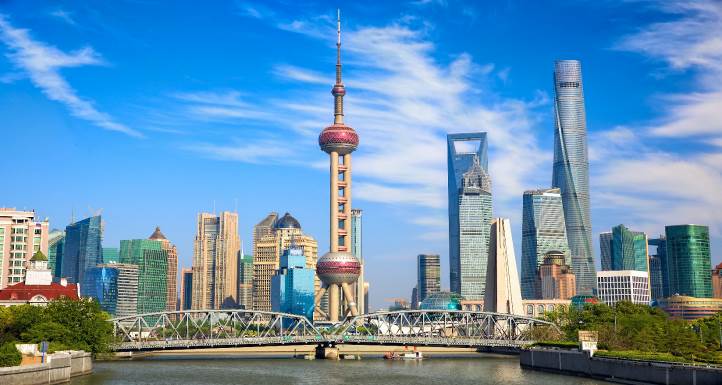 เที่ยง         	 รับประทานอาหารกลางวันที่ภัตตาคาร  บ่าย 	นำท่านสู่บริเวณ หาดไว่ทาน ตั้งอยู่บนฝั่งตะวันตกของแม่น้ำหวงผู่มีความยาวจากเหนือจรดใต้ถึง 4 กิโลเมตรเป็นเขตสถาปัตยกรรมที่ได้ชื่อว่า “พิพิธภัณฑ์สิ่งก่อสร้างหมื่นปีแห่งชาติจีน” ถือ เป็นสัญลักษณ์ที่โดดเด่นของนครเซี่ยงไฮ้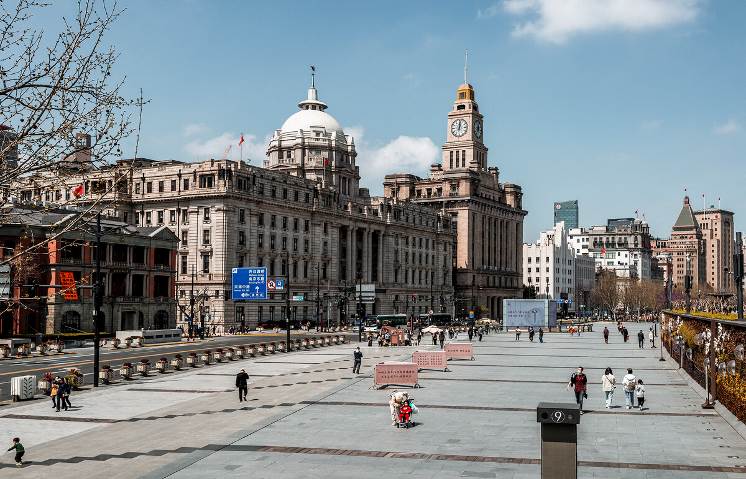 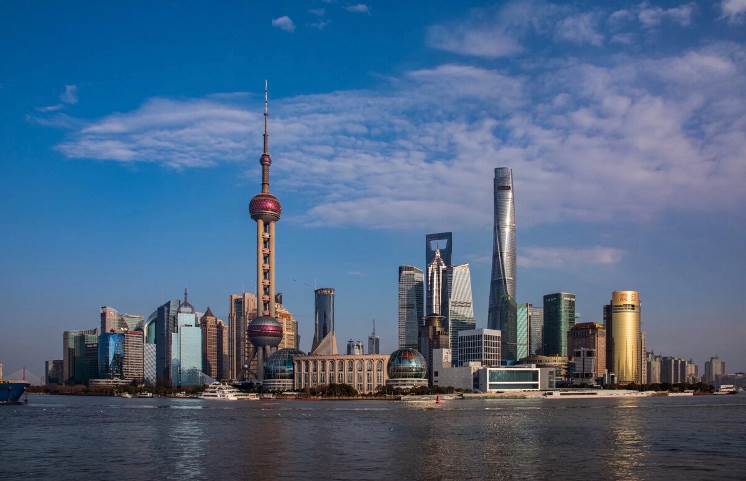 	นำท่านช้อปปิ้งย่าน ถนนนานกิง ศูนย์กลางสำหรับการช้อปปิ้งที่คึกคักมากที่สุดของนครเซี่ยงไอ้ รวมทั้งห้างสรรพสินค้าใหญ่ชื่อดังกว่า 10 ห้าง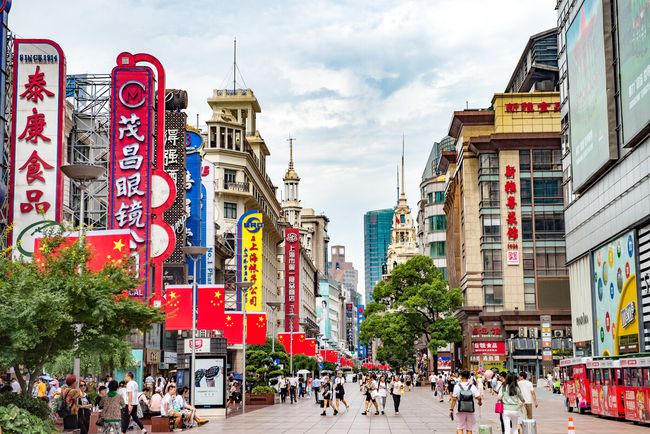 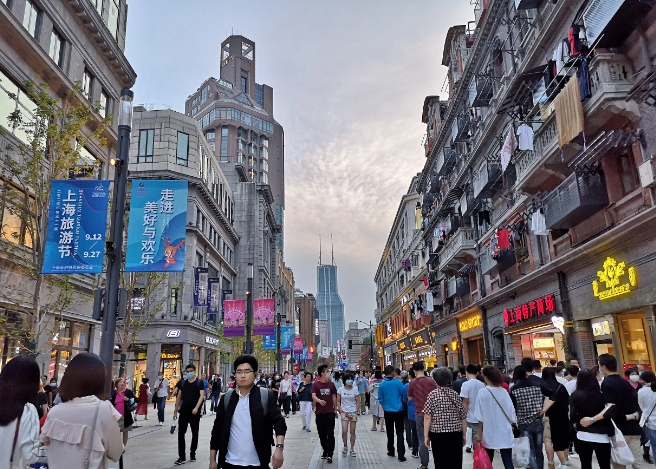 ค่ำ		 รับประทานอาหารค่ำ ณ ภัตตาคาร เมนูพิเศษ !! ขาหมูพันปี 	 พักที่ SHANGHAI HOLIDAY INN EXPRESS หรือเทียบเท่า ระดับ 4 ดาว เช้า	 รับประทานอาหารเช้า ณ ห้องอาหารโรงแรมนำท่านเดินทางสู่ เมืองไท่โจว (ใช้เวลาเดินทางประมาณ 3 ชั่วโมง) จากนั้นนำท่านล่องเรือชม ทุ่งดอกมัสตาร์ดบนทะเลสาบเมืองไท่โจว ในมณฑลเจียงซู ประเทศจีน ได้ชื่อว่าเป็น “Golden sea” เนื่องจากพื้นที่แห่งนี้เป็นสถานที่เพาะปลูกต้นมัสตาร์ดไว้เป็นจำนวนมาก ความพิเศษของการปลูกต้นมัสตาร์ดที่นี่คือจะมีคูคลองเป็นเส้นสายจำนวนมาก เมื่อดอกมัสตาร์ดเบ่งบานก็จะกลายเป็นสีทองอร่ามงดงาม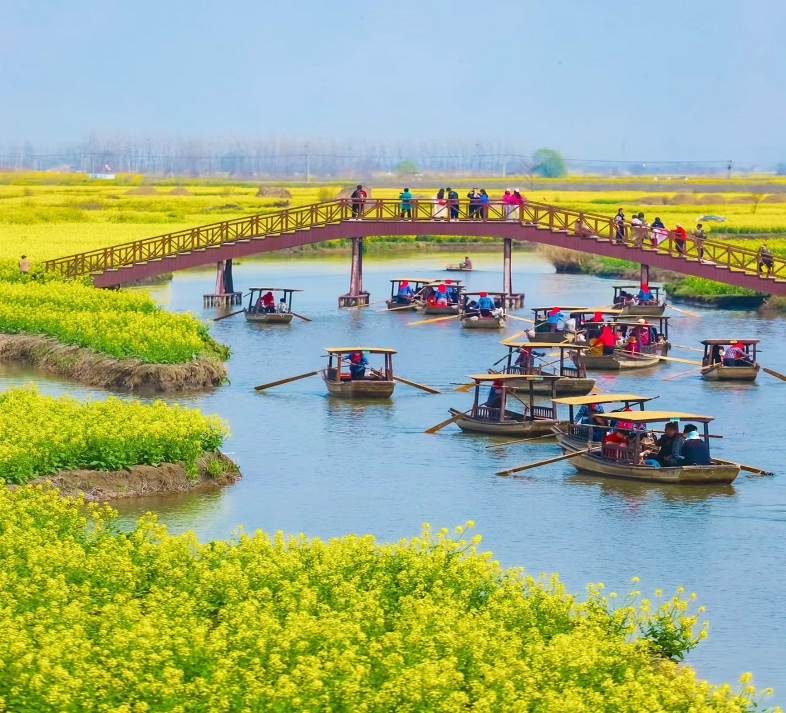 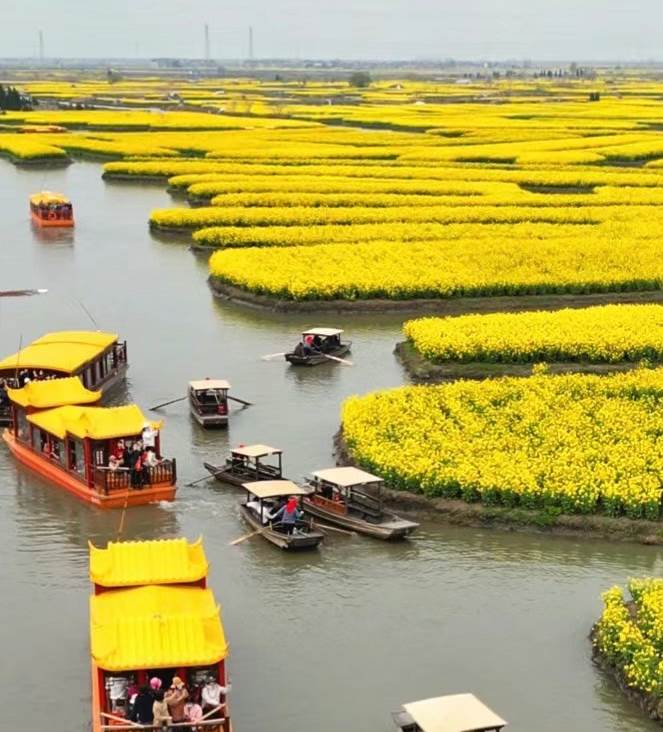 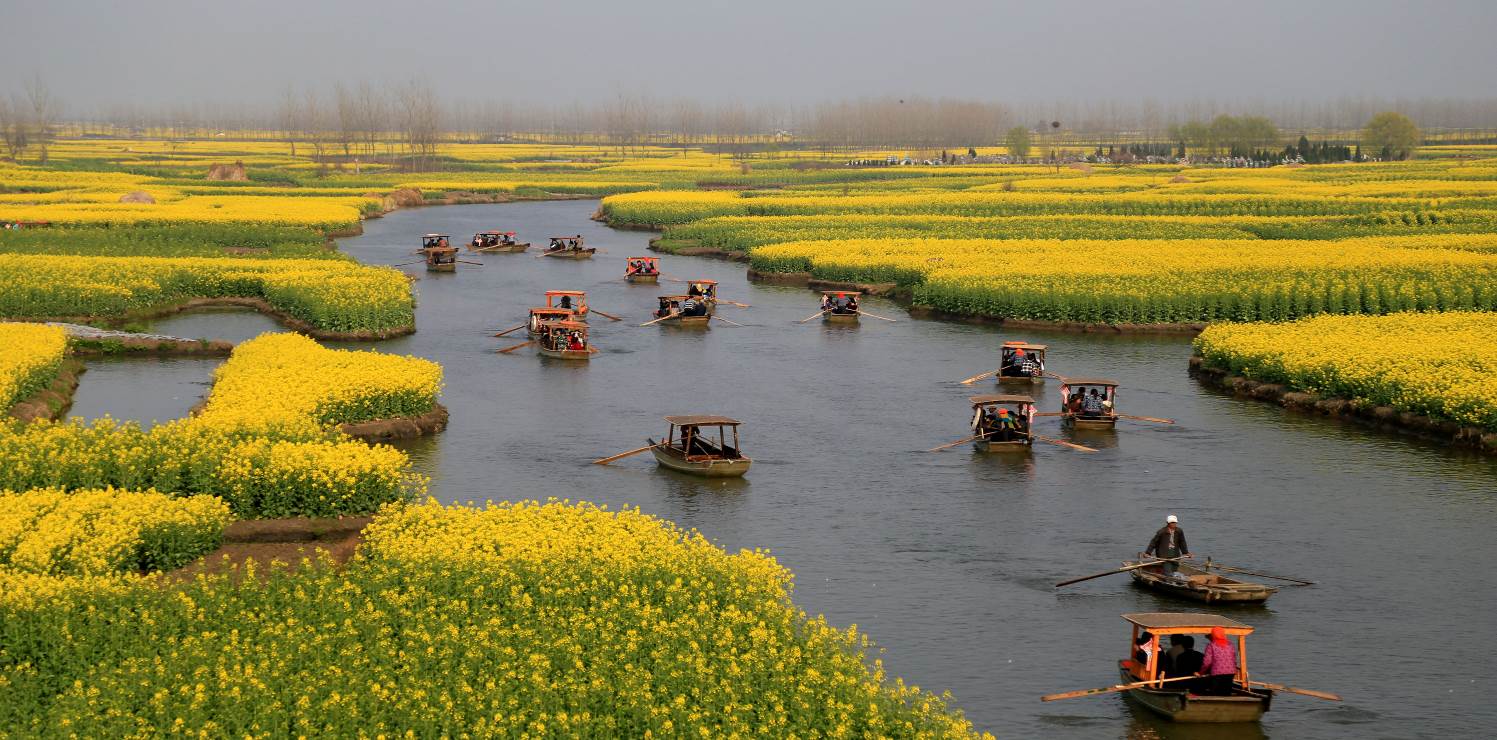 เที่ยง         	 รับประทานอาหารกลางวันที่ภัตตาคาร  บ่าย 	นำท่านเดินทางสู่ เมืองอู๋ซี (ใช้เวลาเดินทางประมาณ 2.30 ชั่วโมง) จากนั้นนำท่านเที่ยวชม ถนนโบราณชิงหมิงเฉียว ถนนโบราณอายุกว่า 3พันปีเริ่มสร้างสมัยราชวงศ์หมิง ถนนโบราณแห่งนี้ สามารถสะท้อนให้เห็นถึงประวัติศาสตร์ของเมืองอู๋ซี ซึ่งมีมาอย่างยาวนาน ตลอดจนขนบประเพณี วิถีชีวิตและบ้านเรือน รวมไปถึงสามารถใช้เป็นแหล่งท่องเที่ยวเชิงวัฒนธรรมได้อีกทางหนึ่ง อีกทั้งท่านจะได้เที่ยวชมและเลือกซื้อสินค้าพื้นเมืองไว้เป็นของฝากหรือของที่ระลึกอีกด้วยค่ำ	   	 รับประทานอาหารค่ำที่ภัตตาคาร     	 พักที่ WUXI DAYS INN HOTEL หรือเทียบเท่า ระดับ 4 ดาวเช้า		 รับประทานอาหารเช้า ณ ห้องอาหารโรงแรมนำท่านเดินทางสู่ ตำบลอูเจิ้น (ใช้เวลาเดินทางประมาณ 2 ชั่วโมง) และนำท่าน ล่องเรือเมืองโบราณอูเจิ้น เมืองโบราณที่มีชื่อเสียงมากของมณฑลเจ้อเจียง ตั้งอยู่ริมทะเลสาบไท่หู ทะเลสาบขนาดใหญ่ที่ครอบคลุมพื้นที่ของมณฑลเจ๋อเจียงและมณพลเจียงซู เป็นเมืองโบราณที่อนุรักษ์และคงสภาพบ้านเรือนตามแบบสมัยราชวงค์ชิง ไม่ว่าจะเป็นลวดลายการแกะสลักไม้ตามหน้าต่าง หรือการแกะสลักหินที่มีความประณีตงดงาม ชมวิถีชีวิตความเป็นอยู่ของชาวเมืองอูเจิ้น เมืองที่ได้ชื่อว่า " นครเวนิสแห่งมณฑลเจ้อเจียง" มีประวัติศาสตร์กว่า 1,000 ปี ชมชีวิตความเป็นอยู่ของชาวบ้านริมน้ำ สถานที่บ่งบอกความเป็นเจียงหนันซึ่งเป็นบ้านเกิด "เหมาตุ้น" ชมสิ่งก่อสร้างโบราณสมัยราชวงศ์ หมิงและราชวงศ์แมนจู ที่แห่งนี้ท่านจะได้สัมผัสถึงบรรยากาศความเป็นเมืองโบราณ และความเป็นโมเดิร์นที่ผสมผสานได้อย่างลงตัว จากนั้นนำท่านเดินทางสู่ ร้านหยก ซึ่งเป็นเครื่องประดับนำโชค ให้ท่านได้เลือกซื้อเป็นของฝากล้ำค่า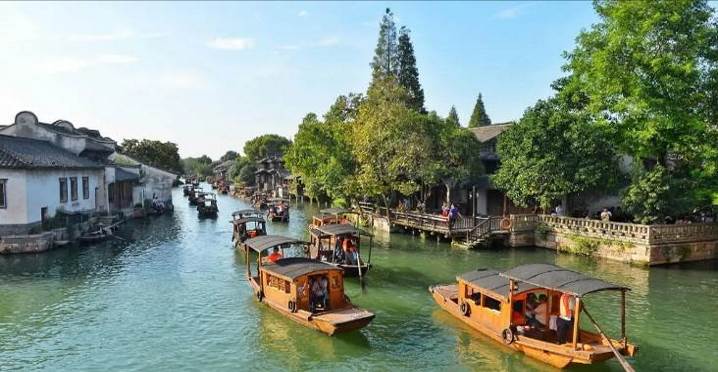 เที่ยง         	 รับประทานอาหารกลางวันที่ภัตตาคาร  เมนูพิเศษ !! เสี่ยวหลงเปาบ่าย 	นำท่านเดินทางกลับสู่ เมืองเซี่ยงไฮ้ (ใช้เวลาเดินทางประมาณ 2 ชั่วโมง)  “ นครปารีสแห่งตะวันออก ” ปัจจุบันเซี่ยง ไฮ้เป็นศูนย์กลางอุตสาหกรรมที่ใหญ่ที่สุดของจีน แบ่งออกเป็น 2 เขต คือ เขตผู่ตงใหม่ และเขตผู่ซีเมืองเก่า กั้นโดยแม่น้ำหวง จากนั้นนำท่านสู่ ตลาดเฉิงหวังเมี่ยว เป็นศูนย์รวมสินค้า และอาหารพื้นเมืองที่แสดงถึงเอกลักษณ์ของชาวเซี่ยงไฮ้ซึ่งมีการผสมผสานระหว่างอดีตและปัจจุบันได้อย่างลงตัว  ซึ่งเป็นย่านสินค้าราคาถูกที่มีชื่ออีกย่านหนึ่งของนครเซี่ยงไฮ้   ให้ท่านอิสระช้อปปิ้งตามอัธยาศัย จากนั้นนำท่านเที่ยวชม ซินเทียนตี้ ย่านฮิปเตอร์ใจกลางนครเซี่ยงไฮ้ ที่วัยรุ่นต้องมา กลายเป็นสถานที่ท่องเที่ยวติดอันดับต้นๆไปแล้ว สำหรับแหล่งช้อปปิ้งแห่งนี้ ไม่แพ้แหล่งช้อปปิ้งรุ่นพี่ อย่าง ถนนนานกิง ถนนอู่เจียง Yu Yuan Bazaar ถือว่าเป็นอีก 1 ไฮไลท์เด็ดของนครแห่งนี้ เนื่องจากเอกลักษณ์ที่ไม่เหมือนใคร สิ่งปลูกสร้างที่ใช้อิฐบล็อกแบบสถาปัตยกรรมแบบ Shikumen (ซิกเหมิน) การผสมผสานระหว่างสถาปัตยกรรมตะวันตกกับจีนเข้าด้วยกัน ทางเดินหิน กำแพงหิน ประตูหิน บ้านเมืองเก่าแต่ดูแลรักษาอย่างดี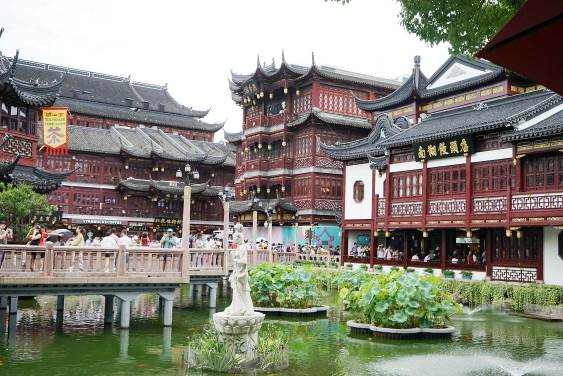 ค่ำ		 รับประทานอาหารค่ำที่ภัตตาคาร เมนูพิเศษ Buffet Seafood	 พักที่ SHANGHAI HOLIDAY INN EXPRESS หรือเทียบเท่า ระดับ 4 ดาวเช้า		 รับประทานอาหารเช้า ณ ห้องอาหารโรงแรม 	นำท่านเดินทางสู่ วัดพระหยก เป็นวัดที่มีชื่อเสียงมากที่สุดในเมืองเซี่ยงไฮ้ ซึ่งเป็นที่รู้จักจากพระพุทธรูปสององค์ที่สร้างขึ้นจากหยกทั้งแท่ง องค์พระพุทธรูปปางนั่งมีความสูง 190 เซนติเมตร และ หุ้มด้วยเพชรพลอย หินมโนรา และ มรกต และองค์พระพุทธรูปปางไสยาสน์ มีความยาว 96 เซนติเมตร นอนเอียงด้านขวาและหนุนพระเศียรด้วยพระหัตถ์ขวา ถือเป็นวัดที่มีทั้งชาวจีนและนักท่องเที่ยวเดินทางมาสักการบูชาตลอดทั้งวัน จากนั้นนำท่านเดินทางสู่ ร้านยา หรือบัวหิมะ ชมการสาธิต การนวดเท้า ซึ่งเป็นอีกวิธีหนึ่งในการผ่อนคลายความเครียด ปรับสมดุลให้การไหลเวียนของโลหิตด้วยวิธีธรรมชาติ พร้อมชมครีมเป่าซู่ถัง หรือที่รู้จักกันดีในชื่อ บัวหิมะ สรรพคุณเป็นเลิศในด้านรักษาแผลไฟไหม ผุพอง และแมลงกัดต่อย เป็นยาสามัญประจำบ้านเที่ยง         	 รับประทานอาหารกลางวันที่ภัตตาคาร  บ่าย 		นำท่าน ร้านหนังสือก้อนเมฆ บนชั้น 52 ใจกลางมหานครเซี่ยงไฮ้ หนึ่งในแลนด์มาร์กของมหานครแห่งนี้ และะยังเป็นตึกที่สูงที่สุดในเมืองผู่ตง มหานครเซี่ยงไฮ้ ประเทศจีน ทำให้ร้านก้อนเมฆกลายเป็นร้านหนังสือลอยฟ้าที่สูงที่สุดในโลกในขณะนี้ และด้วยความสูง 239 เมตรจากพื้นดิน บวกกับรูปแบบการตกแต่งที่ใช้กระจกสูงเต็มบานจากพื้นจรดเพดาน ทำให้ลูกค้าที่มาใช้บริการร้านหนังสือแห่งนี้มองเห็นวิวทิวทัศน์มุมสูงของมหานครเซี่ยงไฮ้ และแม่น้ำหวงผู่ได้อย่างเต็มตา อีกทั้งสามารถนั่งอ่านหนังสือและใช้เวลายามบ่ายไปกับการพักผ่อนอย่างเต็มอิ่ม ราวกับว่ากำลังนั่งอยู่บนก้อนเมฆสมชื่อร้านหนังสือกันเลยทีเดียว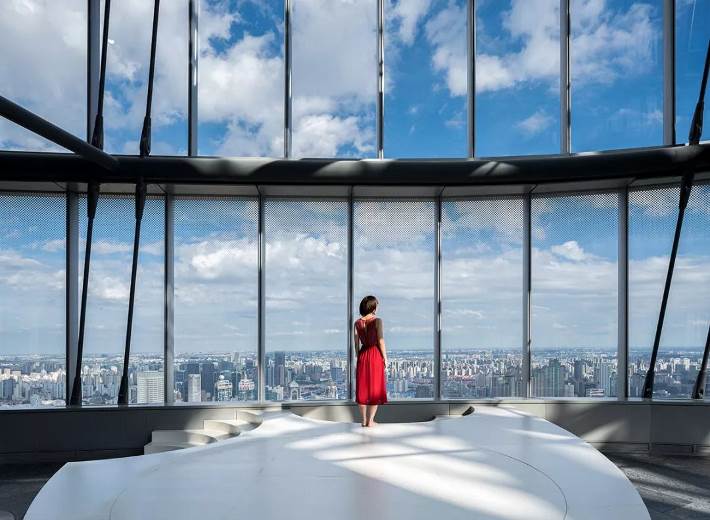 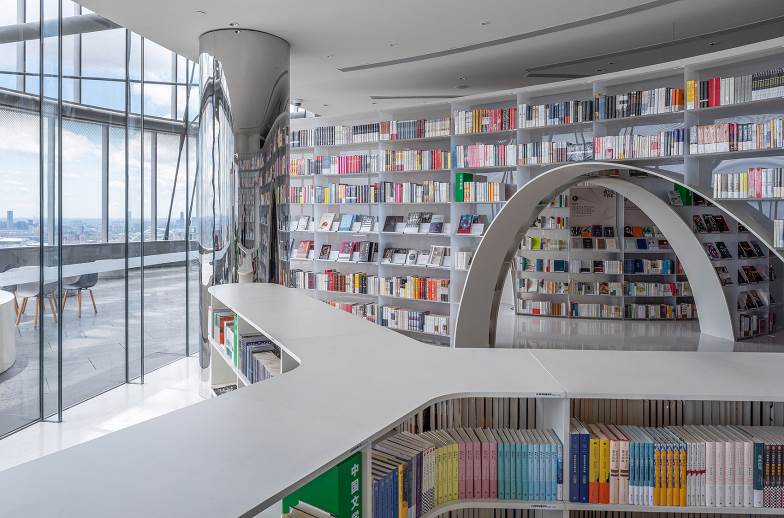  	จากนั้นนำท่านชม Tian An 1,000 Trees Square ซึ่งเป็นงานออกแบบดีไซน์ที่ได้แรงบันดาลใจในการเปลี่ยนให้ตึกสูงในเมืองเซี่ยงไฮ้ เปรียบเสมือนภูเขาที่ปกคลุมไปด้วยป่า ทั้งสองฟากฝั่งของริมน้ำ Suzhou Creek ในพื้นที่กว่า 15 เอเคอร์ โครงการต้นไม้ 1,000 ต้น เซี่ยงไฮ้ เป็นไอเดียในการปรับเปลี่ยนให้เมืองกลายเป็นพื้นที่สำหรับผู้คนในสังคม ผ่านการคิดค้นว่าจะทำอย่างไรให้พื้นที่ที่พัฒนาทางเศรษฐกิจอย่างมากและเต็มไปด้วยตึกสูง สามารถกลมกลืนไปกับพื้นที่สาธารณะ และสร้างพื้นที่ส่วนกลางสำหรับทุกคนในเมืองได้อย่างแท้จริง เพื่อให้ทุกคนที่ทำงานและใช้ชีวิตอยู่ในพื้นที่แห่งนี้ ได้มีสถานที่สำหรับพักผ่อนหย่อนใจด้วย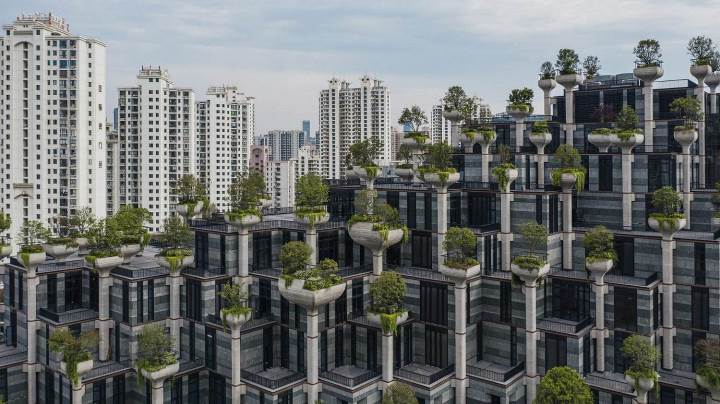 ค่ำ	 รับประทานอาหารค่ำที่ภัตตาคาร 		สมควรแก่เวลา กรุณาตรวจเช็คสัมภาระให้เรียบร้อย เพื่อเตรียมตัวเดินทางสู่สนามบินเพื่อกลับกรุงเทพฯ23.15 น.    	 	ออกเดินทางสู่ กรุงเทพฯ โดยสายการบิน AIR CHINA เที่ยวบินที่ CA805 (บริการอาหารว่างบนเครื่อง)02.15 น.+1		ถึง กรุงเทพฯ โดยสวัสดิภาพ พร้อมความประทับใจ......... ☺ ☺ ☺ ☺********ขอบคุณทุกท่านที่ใช้บริการ********☺ ☺ ☺ ☺ ซื่อสัตย์ จริงใจ ห่วงใย เน้นบริการ คืองานของเรา  ☺ ☺ ☺ ☺**หมายเหตุ: โปรแกรมและราคาสามารถเปลี่ยนแปลงได้ตามความเหมาะสมโดยไม่ต้องแจ้งให้ทราบล่วงหน้าทางบริษัทฯ จะถือผลประโยชน์ของลูกค้าเป็นสำคัญ*****ในกรณีที่ลูกค้าต้องออกตั๋วโดยสารภายในประเทศ (เครื่องบิน ,รถทัวร์ ,รถไฟ)  กรุณาติดต่อเจ้าหน้าที่ของบริษัทฯ เพื่อเช็คว่ากรุ๊ปมีการคอนเฟิร์มเดินทางก่อนทุกครั้ง เนื่องจากสายการบินอาจมีการปรับเปลี่ยนไฟล์ทบิน หรือเวลาบิน โดยไม่ได้แจ้งให้ทราบล่วงหน้า ทางบริษัทฯ จะไม่รับผิดชอบใด ๆ ในกรณี ถ้าท่านออกตั๋วภายในโดยไม่แจ้งให้ทราบและหากไฟล์ทบินมีการปรับเปลี่ยนเวลาบิน เพราะถือว่าท่านยอมรับในเงื่อนไขดังกล่าว***ค่าตั๋วเครื่องบินชั้นทัศนาจร ไป-กลับ พร้อมกรุ๊ป ตามที่ระบุไว้ในรายการเท่านั้น ตั๋วเครื่องบินที่ใช้เป็นแบบกรุ๊ปไม่สามารถเลือกที่นั่งล่วงหน้าได้  (ท่านจะได้รับที่นั่งแบบสุ่มเท่านั้น)ค่าภาษีสนามบินทุกแห่ง หากสายการบินมีการปรับราคาภาษีน้ำมันขึ้น ทางบริษัทฯ ขอสงวนสิทธิ์เก็บค่าภาษีน้ำมันเพิ่มตามความเป็นจริง ก่อนการเดินทาง**ราคาทัวร์นี้เช็คภาษีน้ำมัน ณ วันที่ 15 ธ.ค. 66 เป็นเงิน 6,100 บาท**ค่าวีซ่าท่องเที่ยวเข้าประเทศจีน (ผู้ถือหนังสือเดินทางไทย)  ในกรณีที่ลูกค้ามีวีซ่าจีนอยู่แล้ว ทางบริษัทฯ  หักคืนค่าวีซ่าให้ท่านละ 1,520 บาท ค่าโรงแรมระดับมาตรฐาน (พักห้องละ 2-3 ท่าน)กรณีห้อง TWIN BED (เตียงเดี่ยว 2 เตียง) ซึ่งโรงแรมไม่มีหรือเต็ม ทางบริษัทขอปรับเป็นห้อง DOUBLE BED แทนโดยมิต้องแจ้งให้ทราบล่วงหน้า หรือ หากต้องการห้องพักแบบ DOUBLE BED ซึ่งโรงแรมไม่มีหรือเต็ม ทางบริษัทขอปรับเป็นห้อง TWIN BED แทนโดยมิต้องแจ้งให้ทราบล่วงหน้า เช่นกัน กรณีพักแบบ TRIPLE ROOM  3 ท่าน 1 ห้อง ท่านที่ 3 อาจเป็นเสริมเตียง หรือ SOFA BED หรือ เสริมฟูกที่นอน ทั้งนี้ขึ้นอยู่กับรูปแบบการจัดห้องพักของโรงแรมนั้นๆค่าอาหาร ตามที่ระบุไว้ในรายการค่ายานพาหนะ และค่าธรรมเนียมเข้าชมสถานที่ต่างๆ ตามที่ระบุไว้ในรายการน้ำหนักสัมภาระ ท่านละไม่เกิน 23 กิโลกรัม จำนวนท่านละ 1 ใบ   สัมภาระติดตัวขึ้นเครื่องได้ 1 ชิ้น ต่อท่าน น้ำหนักต้องไม่เกิน 7 กิโลกรัม, ค่าประกันวินาศภัยเครื่องบินตามเงื่อนไขของแต่ละสายการบินที่มีการเรียกเก็บค่าประกันอุบัติเหตุระหว่างการเดินทาง ท่านละไม่เกิน 1,000,000 บาท (ค่ารักษาพยาบาล 500,000 บาท) คุ้มครองผู้เอาประกันที่มีอายุตั้งแต่ 1 เดือนขึ้นไป และผู้เอาประกันอายุระหว่าง 1 เดือน ถึง 15 ปี และผู้ที่มีอายุสูงกว่า 70 ปี ขึ้นไป ค่าชดเชยทั้งหลายตามกรมธรรม์จะลดลงเหลือเพียงครึ่งหนึ่งของค่าชดเชยที่ระบุไว้ในกรมธรรม์ทั้งนี้ย่อมอยู่ในข้อจำกัดที่มีการตกลงไว้กับบริษัทประกันชีวิต ในการเคลมประกันทุกกรณี ต้องมีใบเสร็จ และมีเอกสารรับรองทางการแพทย์ หรือจากหน่วยงานที่เกี่ยวข้องการประกันไม่คุ้มครองกรณีที่เสียชีวิต หรือ เจ็บป่วยทางร่างกายด้วยโรคประจำตัว, การติดเชื้อ, ไวรัส, ไส้เลื่อน, ไส้ติ่ง, อาการที่เกี่ยวข้องกับการติดยา, โรคติดต่อทางเพศสัมพันธ์, การบาดเจ็บจากความเสียหายโดยเจตนา, การฆ่าตัวตาย, เสียสติ, ตกอยู่ภายใต้อำนาจของสุรายาเสพติด, บาดเจ็บจากการทะเลาะวิวาท การแท้งบุตร, การบาดเจ็บเนื่องมาจากอาชญากรรม, จลาจล, นัดหยุดงาน, การก่อการร้าย การยึดพาหนะ และการปล้นอากาศยาน (Terrorism, Hijack, Skyjack) และ อื่นๆตามเงื่อนไขในกรมธรรม์อัค่าบริการดังกล่าว (ข้อ 1-8) เป็นค่าบริการเฉพาะผู้เดินทางที่เป็นชาวไทยเท่านั้น!!!ค่าทำหนังสือเดินทางทุกประเภทค่าดำเนินการคัดกรองตรวจหาเชื้อ RT-PCR หรือ ATK ในกรณีที่ประเทศจีนต้องให้ตรวจค่าใช้จ่ายอื่นๆ ที่นอกเหนือจากรายการระบุ เช่น ค่าใช้จ่ายส่วนตัวอื่นๆ ฯลฯกรุณาเตรียมค่าทิปหัวหน้าทัวร์ ไกด์และคนขับรถ รวม  1,500  บาทต่อคน (เด็กชำระทิปเท่ากับผู้ใหญ่) ค่าภาษีมูลค่าเพิ่ม VAT 7 % และหักภาษี ณ ที่จ่าย 3 % ในกรณีที่ลูกค้าต้องการใบเสร็จรับเงินที่ถูกต้อง จะต้องบวกค่าภาษีมูลค่าเพิ่ม และหัก ณ ที่จ่าย จากยอดขายจริงทั้งหมดเท่านั้น และโปรดแจ้งทางบริษัทฯ จะออกให้ภายหลัง ขอสงวนสิทธิ์ออกใบเสร็จที่ถูกให้กับบริษัททัวร์เท่านั้นค่าวีซ่าจีนสำหรับชาวต่างชาติค่าธรรมเนียมน้ำมันและภาษีสนามบิน ในกรณีที่สายการบินมีการปรับขึ้นราคาตามนโยบายของจีนร่วมกับการท่องเที่ยวเมืองจีน เพื่อโปรโมทสินค้าพื้นเมือง ในนามของร้านขายสินค้าพื้นเมือง คือ ร้านหยก, ร้านบัวหิมะ  ซึ่งจำเป็นต้องระบุไว้ในโปรแกรมทัวร์ เพราะมีผลกับราคาทัวร์ ทางบริษัทฯ จึงอยากเรียนชี้แจงลูกค้าทุกท่านว่า ร้านขายสินค้าพื้นเมืองทุกร้านจำเป็นต้องรบกวนทุกท่านแวะชมอย่างน้อย 45-60 นาที ซื้อหรือไม่ซื้อขึ้นอยู่กับความพอใจของลูกค้าเป็นหลัก ไม่มีการบังคับใด ๆ ทั้งสิ้น  ถ้าหากลูกค้าไม่มีความประสงค์จะเข้าร้านขายสินค้า หรือหากท่านต้องการแยกตัวออกจากคณะ ทางบริษัทฯ ขอสงวนสิทธิ์ในการเรียกเก็บค่าใช้จ่ายที่เกิดขึ้นจากท่านเป็นจำนวนเงิน 2,000 หยวน /ท่าน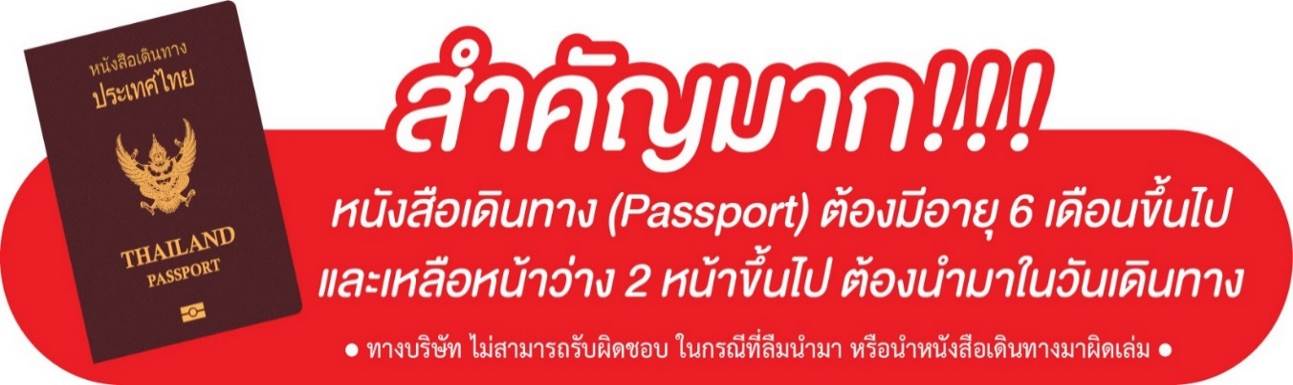 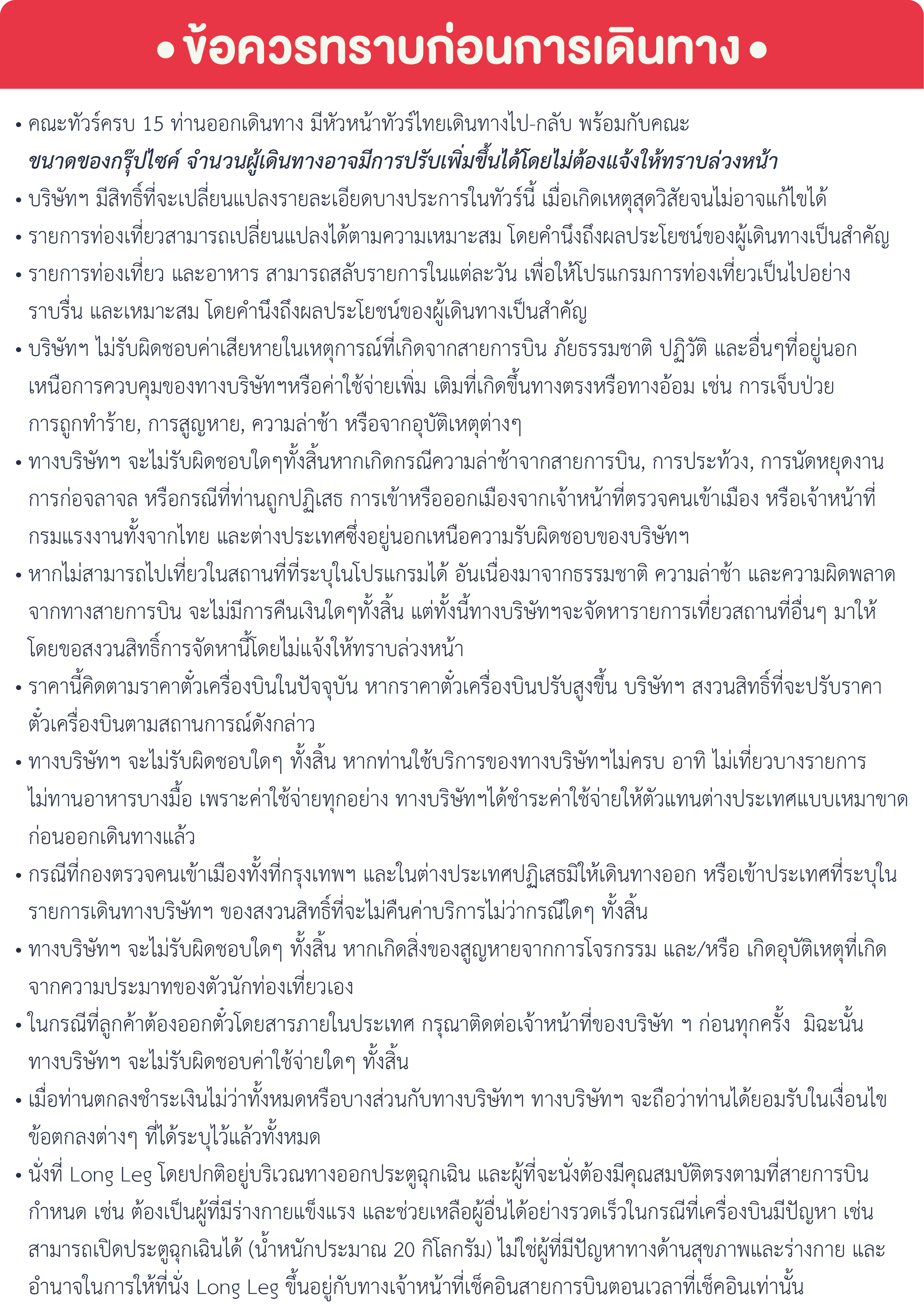 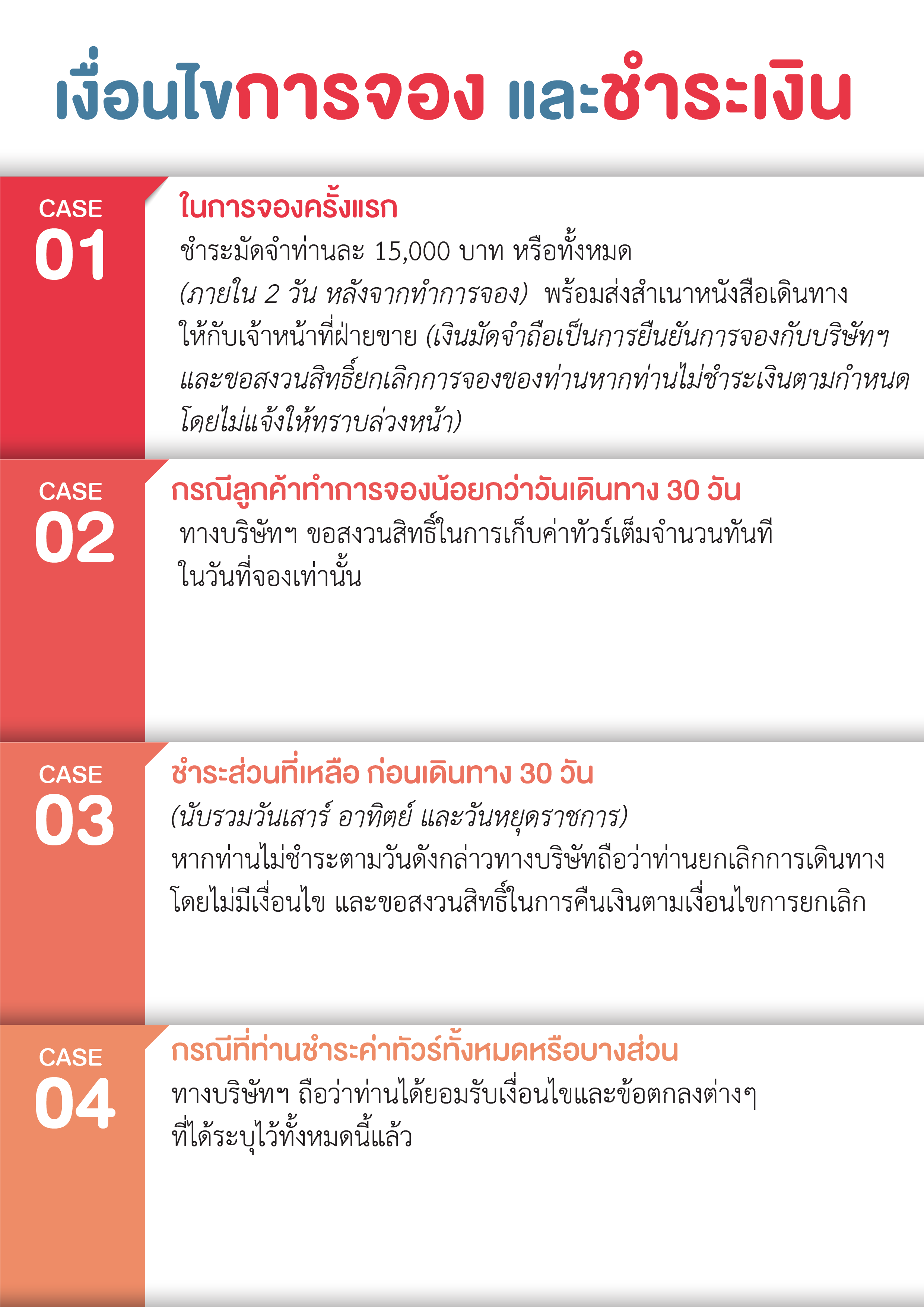 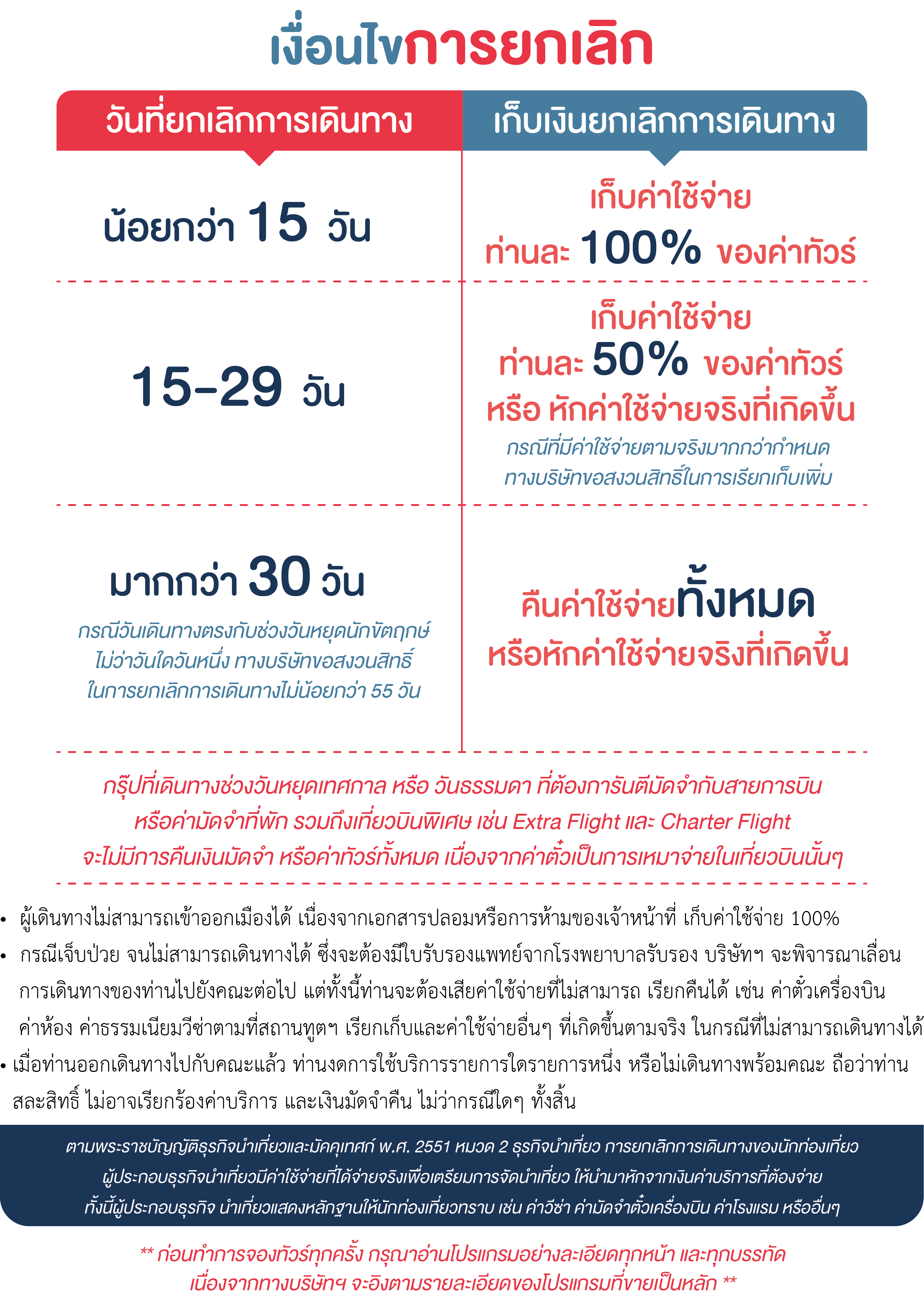 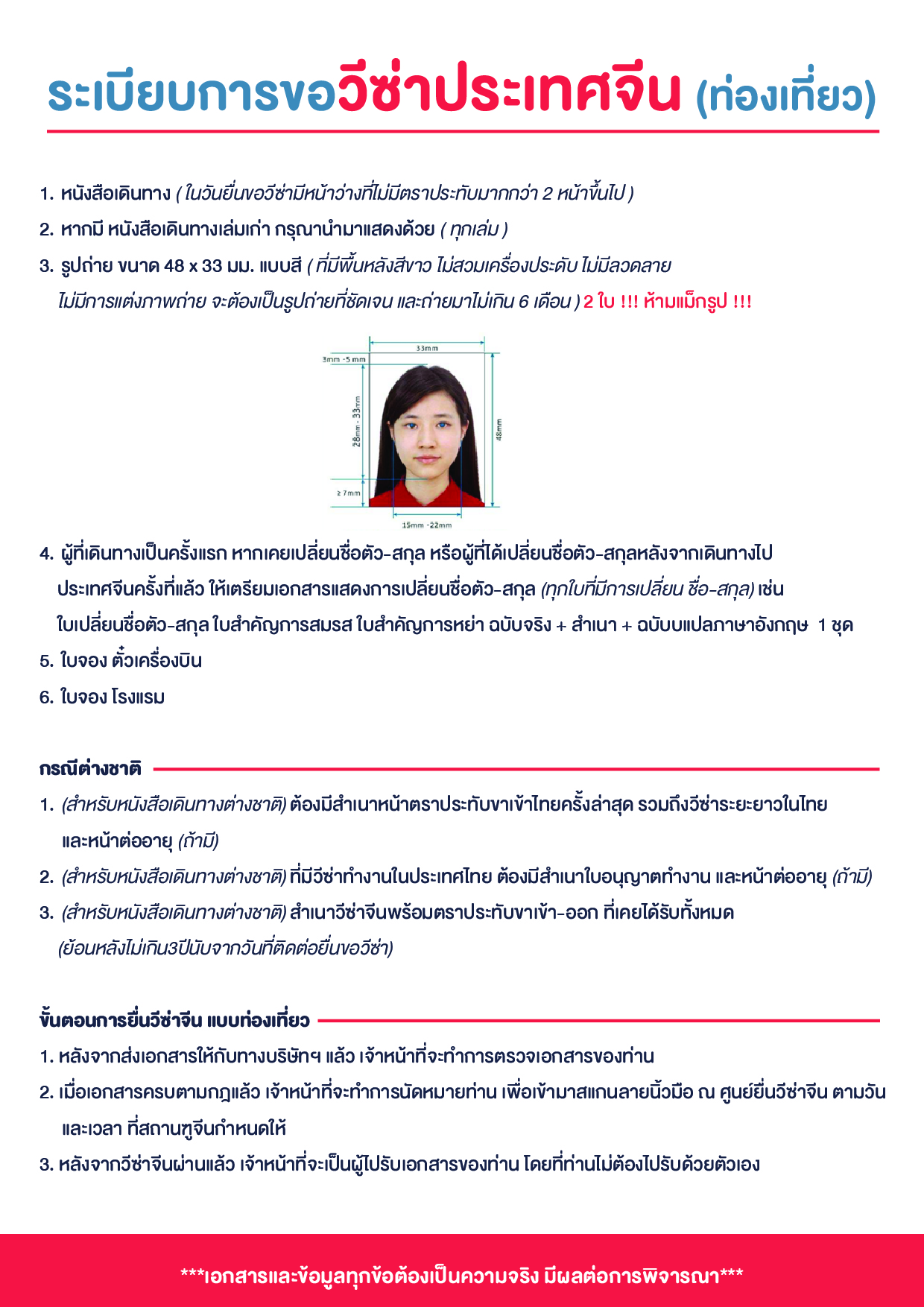 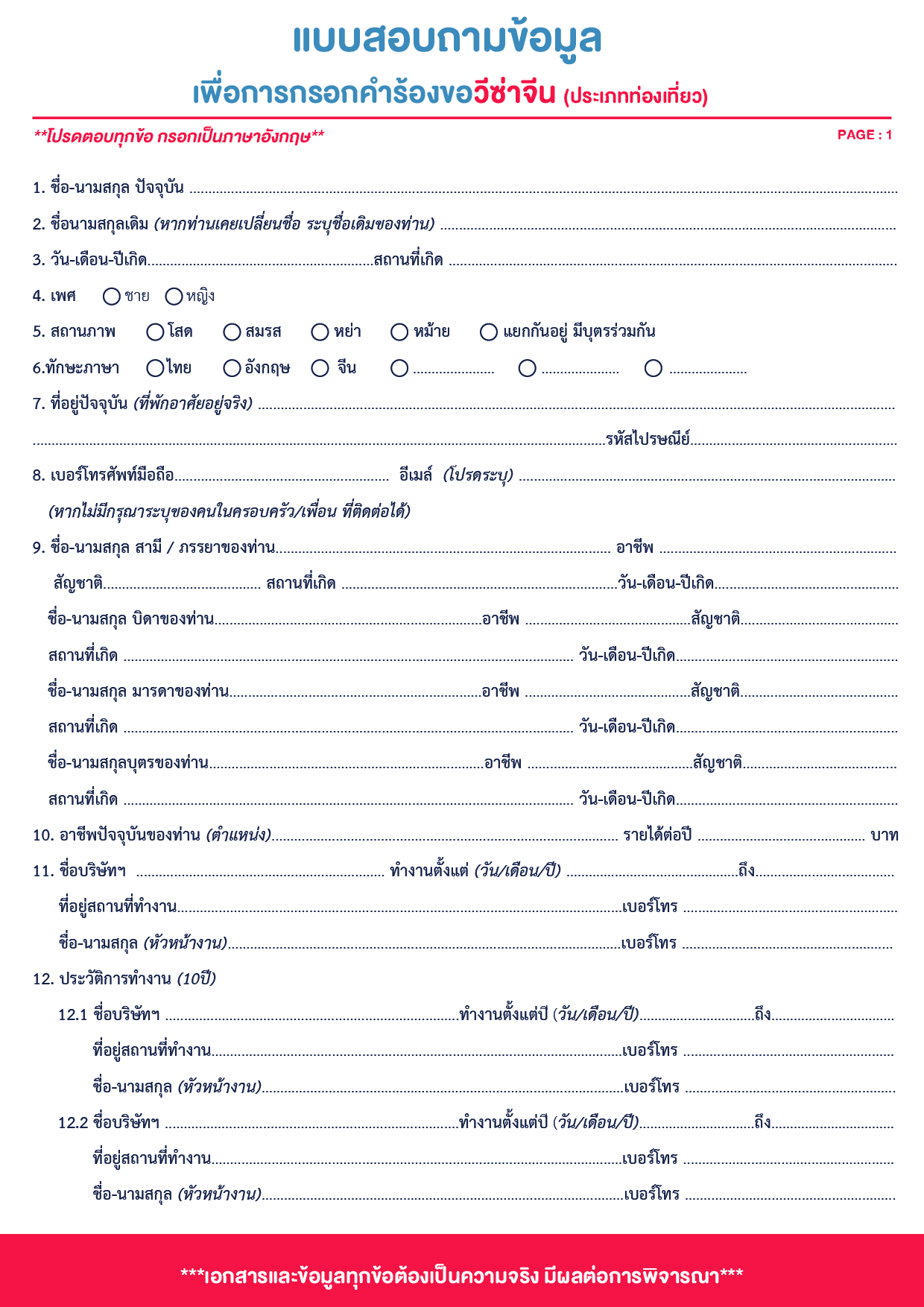 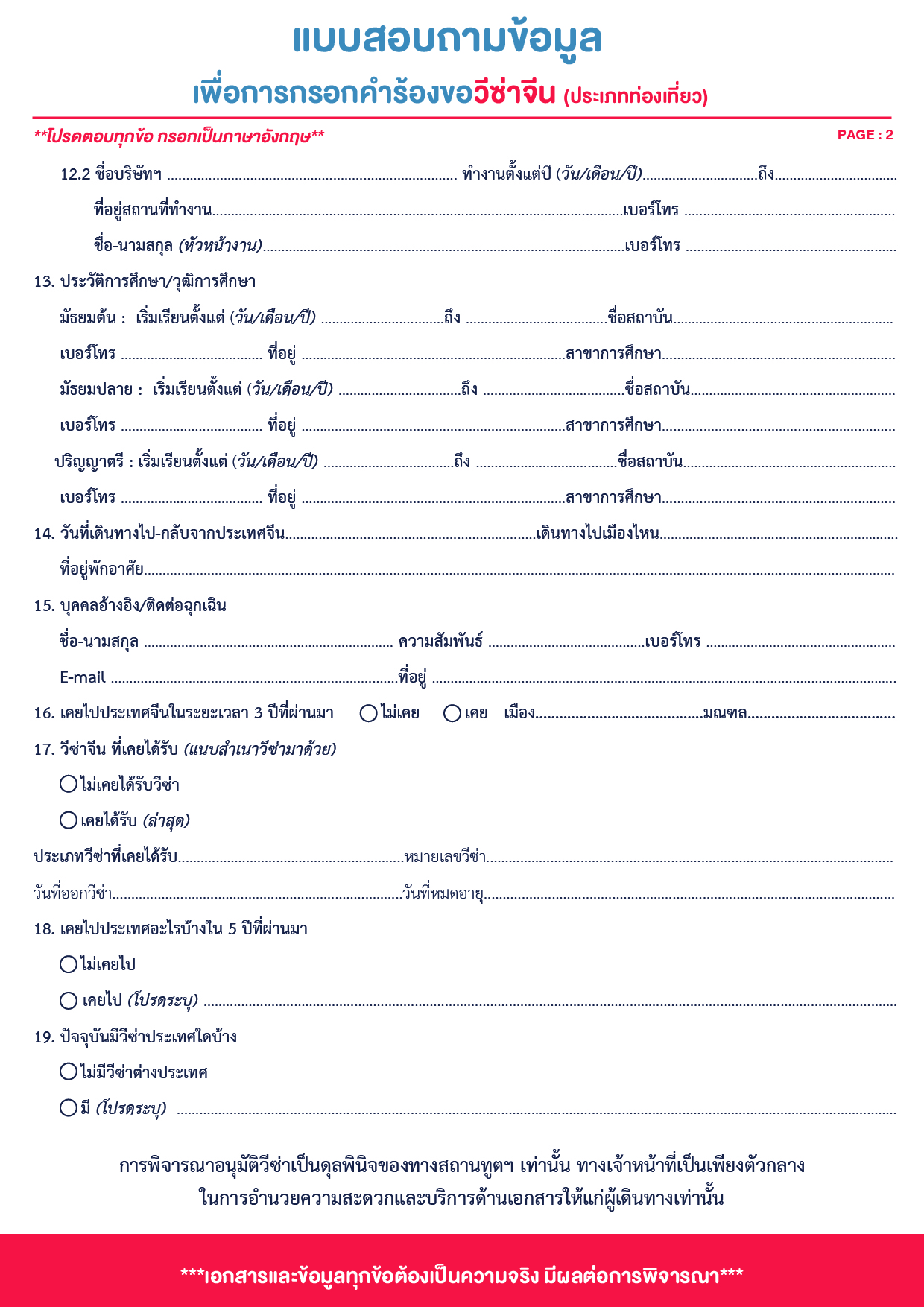 วันที่กำหนดการเช้าเที่ยงเย็นโรงแรม1กรุงเทพฯ (ท่าอากาศยานสุวรรณภูมิ)XXX2กรุงเทพฯ – เซี่ยงไฮ้ (CA806 :01.40-07.00 / 03.15-08.30) – ขึ้นหอไข่มุก – หาดไว่ทาน – ถนนนานกิงSHANGHAI HOLIDAY INN EXPRESS หรือเทียบเท่า ระดับ 4 ดาว3เซี่ยงไฮ้ – เมืองไท่โจว – ทุ่งดอกมัสตาร์ดบนทะเลสาบ (ล่องเรือ) – อู๋ซี - ถนนโบราณชิงหมิงเฉียวWUXI DAYS INN HOTEL หรือเทียบเท่า ระดับ 4 ดาว4เมืองโบราณอูเจิ้น (ล่องเรือ) – ร้านหยก – เซี่ยงไฮ้ – ตลาดเฉิงหวังเมี่ยว – ซินเทียนตี้SHANGHAI HOLIDAY INN EXPRESS หรือเทียบเท่า ระดับ 4 ดาว5วัดพระหยก – ร้านยา – ร้านหนังสือก้อนเมฆ (Duoyun Bookstore) – Tian An 1,000 Trees Square  –  เซี่ยงไฮ้ – กรุงเทพฯ (CA805 : 21.20-00.40+1 / 23.15-02.15+1)กรุณาเตรียมค่าทิปหัวหน้าทัวร์,ไกด์และคนขับรถ จำนวน 1,500 บาท ตลอดการเดินทางกรุณาเตรียมค่าทิปหัวหน้าทัวร์,ไกด์และคนขับรถ จำนวน 1,500 บาท ตลอดการเดินทางกรุณาเตรียมค่าทิปหัวหน้าทัวร์,ไกด์และคนขับรถ จำนวน 1,500 บาท ตลอดการเดินทางกรุณาเตรียมค่าทิปหัวหน้าทัวร์,ไกด์และคนขับรถ จำนวน 1,500 บาท ตลอดการเดินทางกรุณาเตรียมค่าทิปหัวหน้าทัวร์,ไกด์และคนขับรถ จำนวน 1,500 บาท ตลอดการเดินทางกรุณาเตรียมค่าทิปหัวหน้าทัวร์,ไกด์และคนขับรถ จำนวน 1,500 บาท ตลอดการเดินทางอัตราค่าบริการ (ราคาต่อท่าน)วันเดินทางราคาทัวร์ผู้ใหญ่พักห้องละ 2-3 ท่าน(15 ท่านออกเดินทาง)เด็กอายุ 2-20 ปีพักกับผู้ใหญ่พักเดี่ยวจ่ายเพิ่มราคาทัวร์ผู้ใหญ่ไม่รวมตั๋ว13 - 17 มีนาคม 6725,999 บาท28,999 บาท4,000 บาท17,999 บาท20 - 24 มีนาคม 6725,999 บาท28,999 บาท4,000 บาท17,999 บาท3 – 7 เมษายน 6727,999 บาท30,999 บาท4,000 บาท18,999 บาท10 – 14 เมษายน 6733,999 บาท36,999 บาท4,000 บาท22,999 บาท12 – 16 เมษายน 6733,999 บาท36,999 บาท4,000 บาท22,999 บาท